	_____________________________  №  _________________________________О внесении изменения в административный регламент администрации города Чебоксары предоставления муниципальной услуги «Предоставление земельных участков, находящихся в муниципальной собственности либо государственная собственность на которые не разграничена, на торгах», утвержденный постановлением администрации города Чебоксары от 29.12.2022 
№ 4687В соответствии с Федеральным законом от 06.10.2003 № 131-ФЗ «Об общих принципах организации местного самоуправления в Российской Федерации», Федеральным законом от 27.07.2010 № 210-ФЗ «Об организации предоставления государственных и муниципальных услуг», в целях приведения нормативного правового акта администрации города Чебоксары в соответствие с законодательством Российской Федерации администрация города Чебоксары п о с т а н о в л я е т: 1. Внести в административный регламент администрации города Чебоксары предоставления муниципальной услуги «Предоставление земельных участков, находящихся в муниципальной собственности либо государственная собственность на которые не разграничена, на торгах», утвержденный постановлением администрации города Чебоксары от 29.12.2022 № 4687, изменение, заменив в абзаце втором подпункта 3.3.6.7 пункта 3.3 слова «заместителю председателя Чебоксарского городского комитета по управлению имуществом» словами «начальнику управления имущественных и земельных отношений администрации города Чебоксары».  2. Настоящее постановление вступает в силу со дня его официального опубликования.3. Контроль за выполнением настоящего постановления возложить на заместителя главы администрации города по вопросам архитектуры 
и градостроительства – начальника управления архитектуры 
и градостроительства.Глава города Чебоксары                                                                    Д.В. СпиринЧăваш РеспубликиШупашкар хулаадминистрацийěЙЫШĂНУ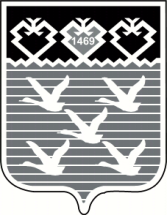 Чувашская РеспубликаАдминистрациягорода ЧебоксарыПОСТАНОВЛЕНИЕ 